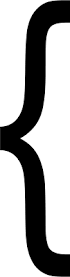 UNIT 1UNIT 2UNIT 3UNIT 4FOCUSLanguage, text and culturePerspectives in textsIssues, ideas and attitudesClose study of literary textsTHEMETEXTS